PHÒNG THƯƠNG MẠI VÀ CÔNG NGHIÊP VIỆT NAM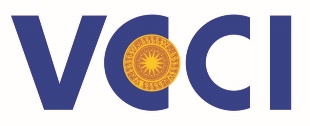 Trụ sở chính: Số 9 Đào Duy Anh, Đống Đa, Hà NộiTel: (84) 24 35742022 - Fax: (84) 24 35770632Dự án Tăng cường tiếng nói của doanh nghiệptrong thực hiện tái cơ cấu kinh tếHà nội ngày 15 tháng 3 năm 2021THƯ MỜI CUNG CẤP DỊCH VỤ THIẾT KẾ VÀ IN ẤN“Báo cáo đánh giá về tình hình thực hiện Nghị quyết 02 năm 2020 và Nghị quyết 35 năm 2016 của Chính phủ - Góc nhìn từ doanh nghiệp”Trong khuôn khổ chương trình “Australia hỗ trợ cải cách kinh tế Việt Nam” (Chương trình Aus4Reform), Phòng Thương mại và Công nghiệp Việt Nam (VCCI) chịu trách nhiệm thực hiện Dự án (Cấu phần 4) Tăng cường tiếng nói của doanh nghiệp trong thực hiện tái cơ cấu kinh tế. Mục tiêu của việc tìm đối tác thiết kế và in ấn là nhằm giúp Dự án chuyển tải thông tin từ Báo cáo do chuyên gia soạn thảo thành ấn phẩm để công bố rộng rãi, dễ theo dõi, qua đó chuyển tải được thông tin cần thiết tới cộng đồng, các kết quả, phân tích và kiến nghị tới cơ quan nhà nước có thẩm quyền.Phương pháp thực hiện, các yêu cầu cụ thể vui lòng xem ở Điều khoản tham chiếu kèm theo đây.Hồ sơ yêu cầu đối với đơn vị cung cấp dịch vụ:- Báo giá dịch vụ, tài liệu giới thiệu năng lực- Chi tiết liên hệ của đơn vịBan Pháp chế - Phòng Thương mại và Công nghiệp Việt Nam (VCCI)Số 9 Đào Duy Anh, Hà NộiEmail: thuypm@vcci.com.vn/ thuypminh@gmail.com Điện thoại: 024 35770632 Chị Phan Minh ThủyThời hạn nộp hồ sơ: trước 17 giờ ngày 30 tháng 3 năm 2021Trân trọng cảm ơn.___________________________Đậu Anh TuấnGiám đốc Dự án